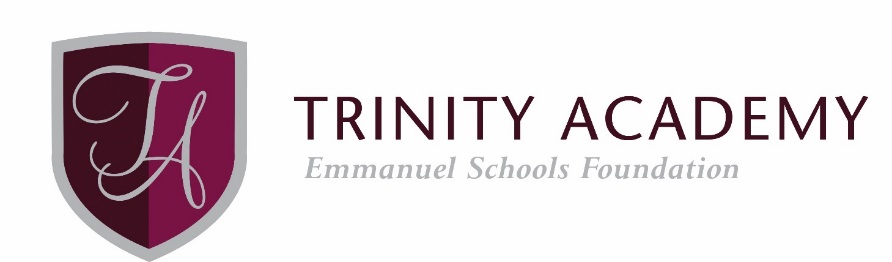 Role Profile Cover Supervisor Cover Supervisors work under the guidance of teaching staff and within an agreed system of supervision. They implement work programmes with individuals/groups, in or out of the classroom, including the supervision of whole classes during the short-term absence of teachers. Cover Supervisors are responsible to the Cover and Reporting Manager for: Supervising students as they carry out work left by teachers in accordance with Academy policyHelping to prepare the learning environment and the materials needed for the lessonAssisting with the management of student behaviour to ensure a constructive working environmentResponding to students’ questions regarding the work that has been set, Collecting any work completed after the lesson and returning it to an agreed person or placeleaving the room in good order at the end of the lessonSupervising the orderly entry and departure of students in accordance with Academy policyRecording and reporting attendance at lessons in accordance with Academy policyHelping with examination invigilation under the supervision of the examinations officerUsing the Academy's agreed referral procedures, as required, to report back on the behaviour of students during the class and any other issues arisingDealing with any immediate problems or emergencies according to the Academy's policies and proceduresFollowing Academy policies and procedures, especially those relating to child protection and health and safetyRespecting confidential issues linked to home/students/teachers/school work and keeping confidences as appropriate. 